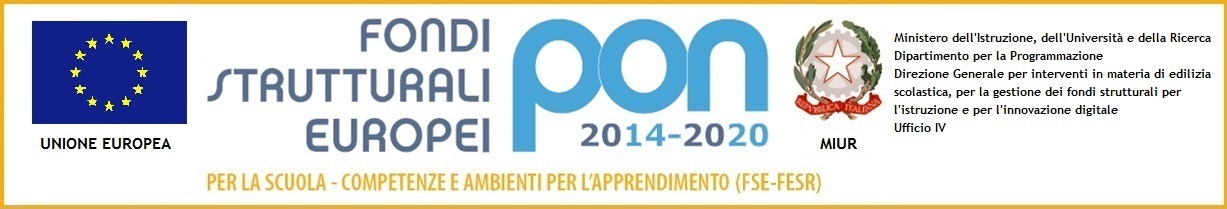 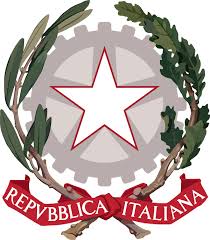 ISTITUTO COMPRENSIVO PESCARA 1VIA LUIGI EINAUDI, 165125 PESCARAC. F. 91100550689 - TEL. 085/51626 FAX 085/52101email: peic823001@istruzione.it e posta certificata: peic823001@pe.istruzione.it Sito: www.icpescarauno.edu.itALLEGATO B	Al Dirigente Scolastico dell’Istituto 	Comprensivo “ Pescara AUTOCERTIFCAZIONE ISEE RILASCIATA AI SENSI DEL DPR 445/2000ANNO SCOLASTICO  2021/2022Il sottoscritto_______________________________________, nato a 	           ___________il		 ______       residente in ______________________ in Via ____________________________________con C.F.  __________________________________ in qualità di richiedente/genitore/tutore, ai fini della fruizione del beneficio di FSE e FdR Prot. 9707 del 24/04/2021 emanato nell’ambito dei Fondi Strutturali Europei – Programma Operativo Nazionale “Per la scuola, competenze e ambienti per l’apprendimento” 2014-2020. Asse I – Istruzione – Fondo Sociale Europeo (FSE). Programma Operativo Complementare “Per la scuola, competenze e ambienti per l’apprendimento” 2014-2020. Asse I – Istruzione – Obiettivi Specifici 10.1, 10.2, 10.3– Azioni 10.1.1, 10.2.2 e 10.3.1DICHIARA- di essere in possesso della documentazione completa ( attestazione ISEE) in corso di validità, riferita al D.P.C.M. 159/2013,  come  di  seguito  riportato:- che quanto dichiarato è vero ed accertabile ai sensi dell’art. 43 del DPR n. 445/2000;- di essere a  conoscenza che, sui dati dichiarati, potranno essere effettuati controlli, anche dalla Guardia di Finanza, ai sensi degli artt. 71 e 75 del DPR 445/2000, diretti ad accertare la veridicità delle informazioni fornite e che, qualora dal controllo  emerga la non veridicità del contenuto  delle  dichiarazioni, il sottoscritto decadrà dal beneficio;- di essere a conoscenza delle sanzioni penali previste dall’art.76 del D.P.R. 28.12.2000 n.  caso di dichiarazioni  false, parziali o non rispondenti   al vero  rese in sede  di autocertificazione.Pescara, ___________________                                                                                          Firma__________________N. Protocollo INPSValore Ordinario ISEEData SottoscrizioneData Scadenza